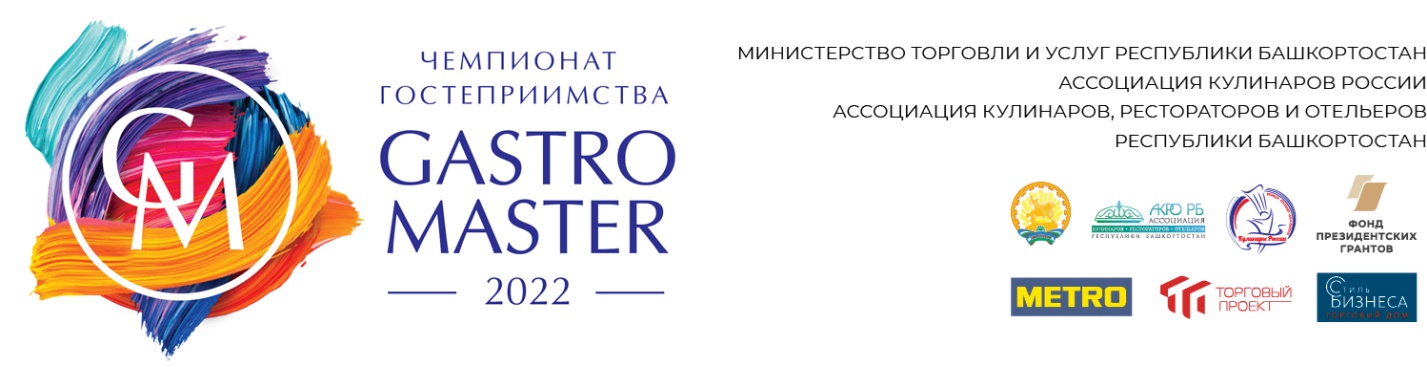 Программа конкурса 27августа «Битва молодых поваров 2022».               8.40 – торжественное открытие конкурса.                8.45 – представление состава конкурсного жюри               – представление состава участников конкурса                9.00 – начало работы в боксах – 1 бокс1 отборочный этап                                                  2 отборочный этап1. 09.00 – 10.30	1. 12.00 – 13.302. 09.05 – 10.35	2. 12.05 – 13.353. 09.10– 10.40	3. 12.10 – 13.404. 09.15– 10.45	4. 12.15 – 13.45                 Программа конкурса 27 августа «Детский шеф»Конкурс «Детский шеф».                             Конкурс «Детский шеф»1. 15.00– 16.30                                                         1. 17.00 – 18.302. 15.05 – 16.35                                                        2. 17.05 – 18.353. 15.10 – 16.40                                                        3. 17.10 – 18.40 4. 15.15 -  16.45                                                        4. 17.15 – 18.45                                19.00– 20.00 – подведение итогов